CHÀM THỂ TẠNG (VIÊM DA CƠ ĐỊA)
(ATOPIC DERMATITIS, ATOPIC ECZEMA)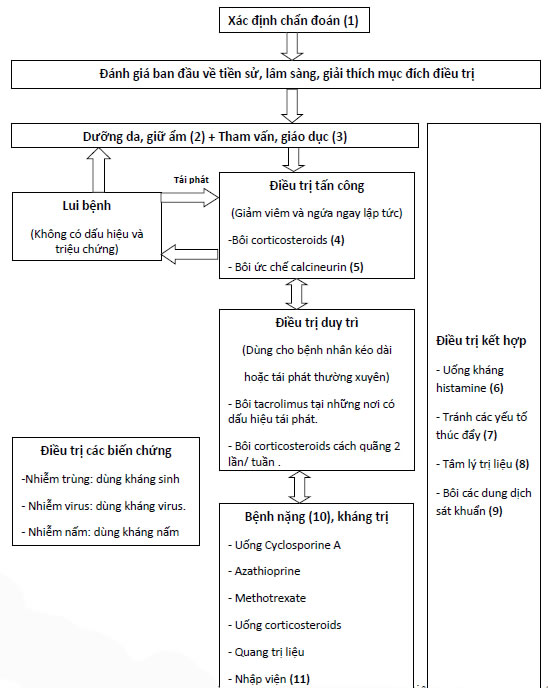 (2) DƯỠNG DA, GIỮ ẨM• Tắm:+ Ngâm hoặc tắm nước ấm 15 phút / ngày.+ Tránh chất tẩy rửa.+ Dùng xà phòng tắm pH trung tính, không chất tạo mùi.• Thoa chất giữ ẩm+ Dùng chất giữ ẩm đều đặn, liên tục+ Thoa ngay khi bệnh nhân tắm xong và thoa nhiều lần trong ngày cách nhau 4 giờ.+ Khối lượng: người lớn khoảng 600 g/tuần, trẻ em khoảng 250g / tuần.(3) THAM VẤN, GIÁO DỤC SỨC KHỎE• Cho bệnh nhân và người nhà bệnh nhân• Hiểu rõ về bệnh và khả năng đáp ứng với điều trị• Thời gian điều trị• Khả năng tái phát• Tránh cào gãi• Giúp cải thiện chất lượng cuộc sống cho bệnh nhân(4) BÔI CORTICOSTEROIDS• Là thuốc được lựa chọn đầu tiên trong điều trị viêm da cơ địa.• Tùy theo tuổi, vị trí, tính chất thương tổn, đáp ứng của bệnh nhân... mà chọn loại mạnh yếu khác nhau.• Loại mạnh, dùng khoảng 2 - 4 tuần, để giảm triệu chứng nhanh. Sau đó nên chuyển sang loại nhẹ hơn, dùng 2 lần/ tuần để duy trì.• Liều: không quá 45g/tuần loại mạnh, 100g/tuần loại trung bình hoặc yếu [1 Fingertip Unit (FTU) = 0,5 g thuốc, dùng cho 2% diện tích thương tổn].• Thời gian duy trì : Từ 2 đến 16 tuần.(5) BÔI ỨC CHẾ CALCINEURIN• Là chọn lựa thứ hai cho điều trị viêm da cơ địa.• Không dùng cho trẻ em dưới 2 tuổi.• Không dùng cho bệnh nhân suy giảm miễn dịch.• Dùng lượng thuốc nhỏ cần thiết để kiểm soát bệnh.• Thoa 2 lần / ngày tối đa 3 tuần giảm còn 1 lần / ngày.• Thời gian: khi không còn tổn thương thì ngưng (có thể kéo dài 3 năm)• Chú ý tác dụng phụ: đỏ da, nóng, ngứa, viêm nang lông, nhiễm siêu vi, nhạy cảm với nóng và lạnh, không dung nạp rượu.(6) KHÁNG HISTAMINE• Là điều trị hỗ trợ trong viêm da cơ địa.• Có tác dụng giảm ngứa, cải thiện giấc ngủ, cải thiện chất lượng cuộc sống cho bệnh nhân.• Nên dùng nhóm có tác dụng an thần.(7) TRÁNH CÁC YẾU TỐ THÚC ĐẨY• Thói quen cào gãi• Stress• Nhiễm trùng da• Các chất tiếp xúc kích thích• Các dị nguyên từ thức ăn• Các dị nguyên từ không khí• Vải len• Môi trường nóng, tăng tiết mồ hôi(8) TÂM LÝ LIỆU PHÁP• Cải thiện mối quan hệ trong gia đình và xã hội• Giảm tỷ lệ bỏ học, bỏ việc• Giảm mặc cảm với bệnh tật• Giảm cào gãi theo thói quen• Đôi khi phải kết hợp với Bác sỹ tâm thần(9) BÔI CÁC DUNG DỊCH SÁT KHUẨN• Khi thương tổn giai đoạn cấp tinh, chảy dịch nhiều.• Kết hợp với tắm hoặc đắp thuốc tím pha loãng 1/10.000(10) ĐÁNH GIÁ MỨC ĐỘ NẶNG :Theo thang điểm SCORAD• SCORAD < 25 : Nhẹ• SCORAD từ 25 - 50 : Trung bình• SCORAD > 50 : Nặng(11) NHẬP VIỆN• Khi thương tổn lan tỏa• Không đáp ứng hoặc đáp ứng kém với điều trị• Biến chứng đỏ da toàn thân• Dùng các thuốc ức chế miễn dịch cần theo dõi tác dụng phụ của thuốc.